ПРОТОКОЛ заседания конкурсной комиссииАКЦИОНЕРНОЕ ОБЩЕСТВО «ВАГОНРЕММАШ» (АО «ВРМ»)«05» февраля 2021 г.					                № ВРМ – 09/ЗК - КК1Присутствовали:Председатель КонкурснойКомиссии									 А.В. Попов		Члены Конкурсной комиссии:Начальник сектора заводского хозяйства                             Н.П. СчастневаПовестка дня:     О подведении итогов запроса котировок цен № 09/ЗК-АО ВРМ/2021 с целью выбора организации на право заключения договора поставки колеса цельнокатаного для нужд Тамбовского ВРЗ – филиала АО «ВРМ» до 31.05.2021 года.    Информация представлена заместителем начальника службы МТО Комаровым В.А.Комиссия решила:Согласиться с выводами и предложениями экспертной группы (протокол от «05» февраля 2021 г. № ВРМ-09/ЗК-ЭГ2): В связи с тем, что ни одна котировочная заявка не соответствует требованиям запроса котировок цен № 09/ЗК-АО ВРМ»/2020, в соответствии с п. 5.14. пп. 3) котировочной документации признать запрос котировок цен № 09/ЗК-АО ВРМ/2021 несостоявшимся.Решение принято единогласно.Председатель конкурснойКомиссии АО «ВРМ»								А.В. Попов.Согласовано:Главный инженер						А.С. Новохатский Начальник отдела налоговогоучета бухгалтерии						Е.А. БычковаГлавный специалист службыбезопасности							М.Ю. ПетрищевЗаместитель начальника службыправового обеспечения и   корпоративного управления			                   О.В. ЕфремкинаГлавный специалист технико-технологической службы				И.В. ЦыганковаНачальник секторазаводского хозяйства						Н.П. СчастневаНачальник сектора по проведению конкурсных процедур и мониторингу цен на закупаемые ТМЦ					С.А. Беленков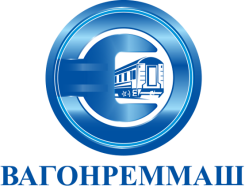 АКЦИОНЕРНОЕ ОБЩЕСТВО «ВАГОНРЕММАШ»105005, г. Москва, наб. Академика Туполева, дом 15, корпус 2, офис 27тел. (499) 550-28-90, факс (499) 550-28-96, www.vagonremmash.ruГлавный инженер							А.С. НовохатскийНачальник отдела налогового учета бухгалтерии				Е.А. БычковаГлавный специалистслужбы безопасностиМ.Ю. ПетрищевГлавный специалист технико-технологической службы					И.В. Цыганкова           Заместитель начальника службы правого обеспечения и корпоративного управленияО.В. ЕфремкинаСекретарь Конкурснойкомиссии	С.А. Беленков